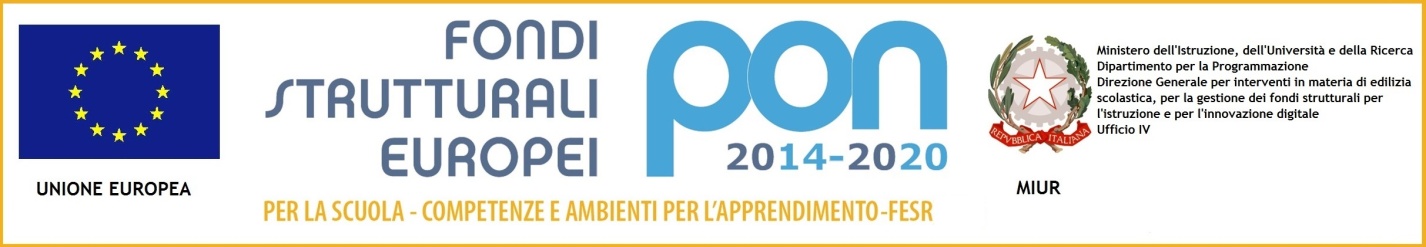         IIS GAETANO DE SANCTIS – ROMA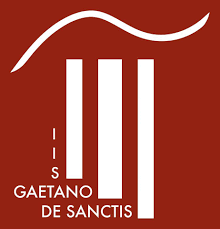 SGUARDO E BELLEZZAMostra fotograficacurata dagli studenti del liceocon il coordinamento delle prof.sseSimona Finardi e Alessandra PediconiStudenti partecipanti al progettoSGUARDO E BELLEZZAMostra fotograficaLa mostra espone fotografie realizzate da alcuni studenti della sede di via Malvano del liceo Gaetano De Sanctis di Roma, partecipanti ad un progetto pomeridiano dal titolo Attraversamenti (Progetto PON – Fondi Strutturali Europei), che li ha coinvolti in itinerari urbani e percorsi museali portandoli ad una scoperta più consapevole del territorio in cui vivono.Le immagini proposte sono la trascrizione dello sguardo degli studenti, capace di cogliere la bellezza, talvolta sfuggente, e l’inaspettata poesia comunicate dal patrimonio storico e culturale in cui siamo immersi. Percorrendo le aree di via Cassia, della zona della Farnesina, del quartiere Flaminio e di quello di Belle Arti, gli studenti hanno potuto conoscere da vicino la storia urbanistica e culturale della città, anche per mezzo dell’obiettivo fotografico.Nella convinzione che l’esperienza della poesia e della bellezza costituisce il nutrimento necessario alla crescita consapevole del cittadino, gli studenti sono stati quindi invitati a soffermarsi con il loro sguardo su spazi, emergenze architettoniche e opere d’arte del Foro Italico, del Palazzo della Farnesina e della sua collezione di arte contemporanea, del Ponte della Musica, del MAXXI (Museo delle Arti del XXI secolo), dell’Auditorium Parco della Musica, della Galleria Nazionale d’Arte Moderna e della valle delle Accademie, del Museo Carlo Bilotti a villa Borghese e del Museo Venanzo Crocetti.In questo modo hanno compreso quanto sia forte il rapporto che lega i beni culturali al paesaggio e, quindi, il filo che lega la memoria del passato e della cultura al nostro presente: esercitando il loro sguardo, i giovani potranno in futuro fruire in modo più consapevole del patrimonio culturale ed essere loro stessi promotori della sua tutela.Il gruppo coinvolto nel progetto, grazie alla preziosa collaborazione della prof.ssa Alessandra Pediconi, è stato guidato nel prendere coscienza delle potenzialità degli strumenti utilizzati per fotografare (macchina fotografica reflex digitale e fotocamera del telefono cellulare) e nell’apprendimento delle regole e tecniche fotografiche di base (soggetto, composizione, luce, profondità di campo, esposizione) come elementi fondanti per conseguire un buon risultato. La successiva riflessione sulle fotografie realizzate è stata un’ottima occasione di confronto e di educazione alla bellezza dello sguardo.Inoltre, si è rivelata importante e proficua l’esperienza di collaborazione della scuola con i musei del territorio per promuovere una forma di cittadinanza attiva che contribuisce a sviluppare il senso di appartenenza e di identità dei giovani.Prof.ssa Simona FinardiReferente del progetto     BASILI DINO  3ACONSALVI SEBASTIANO  3ADE PAOLA DIEGO  3ADI BARTOLOMEO ALESSANDRO  3AFERRARA FEDERICO  3AFIORE FRANCESCA  3AGABRIELLI GIULIA  3AGALIZZI FRANCESCO  3ALANDOLINA MARCO  3AMANTOVANI GIOVANNI  3AMELE PIETRO  3APUCCI FLAMINIA  3ARAFFAELLI ROSITA  3ASTRIANO BEATRICE  3ATEDESCO CHIARA  3ATESEI GIORGIA  3ATROMBETTI CHIARA  3AVIOLATI MATTEO  3AZACCARELLI MARTINA  3A CICERCHIA GIULIA  4AVACCHIO ANITA  4AGANGI PIETRO ANGELO  5APOLIDORI FLAMINIA  5AROSEN NICOLE  5ASTRIANO ANNA  5AAPOLLONI FILIPPO  3FLBENEDETTI EDOARDO  3FLD’ANNIBALE EDOARDO  3FLD’ORAZIO FILIPPO  3FLDI GIULIO EDOARDO  3FLGIANNELLI ANDREA  3FLGUERRIERI ELISA  3FLORTECA LUCA  3FLQUARANTA VIRGINIA  3FLRINELLI MARTINA  3FLSABUCCHI GINEVRA  3FLSARCINA CHIARA  3FLUBIERA CARPIO BRITTANY  3FL